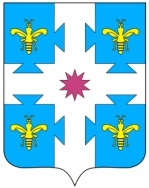 О Совете по межнациональным и межконфессиональным отношениям в Козловском районе Чувашской Республики В целях повышения эффективности реализации национальной политики, развития межнациональных и межконфессиональных отношений администрация Козловского района Чувашской Республики   п о с т а н о в л я е т:Образовать Совет по межнациональным и межконфессиональным отношениям в Козловском районе Чувашской Республики в составе согласно приложению №1 к настоящему постановлению.Утвердить прилагаемое Положение о Совете по межнациональным и межконфессиональным отношениям в Козловском районе Чувашской Республики согласно приложению №2 к настоящему постановлению. Признать утратившими силу: - постановление администрации Козловского района Чувашской Республики от 28 июля 2011 г.  № 478 «О Совете по делам национальностей Козловского района Чувашской Республики»; - постановление администрации Козловского района Чувашской Республики от 24 августа 2012 г.  № 607 «О внесении изменений в постановление администрации Козловского района от 28 июля 2011 г. № 478»;- постановление администрации Козловского района Чувашской Республики от 17 декабря 2015 г. № 610 «О внесении изменений в постановление администрации Козловского района Чувашской Республики от 28 июля 2011 № 478»;- постановление администрации Козловского района Чувашской Республики от 18 июля 2016 г. № 273 «О внесении изменений в постановление администрации Козловского района Чувашской Республики от 17.12.2015 №610";- постановление администрации Козловского района Чувашской Республики от 30 июня 2017 г. № 263 «О внесении изменений в постановление администрации Козловского района Чувашской Республики от 18 июля 2016 г. № 273»;- постановление администрации Козловского района Чувашской Республики от 24 апреля 2018 г. № 233 «О внесении изменений в постановление администрации Козловского района Чувашской Республики от 30 июня 2017 г. №273»;- постановление администрации Козловского района Чувашской Республики от 13 декабря 2006 г. № 347 «О Совете по взаимодействию с религиозными объединениями»;- постановление администрации Козловского района Чувашской Республики от 24 августа 2012 г. № 606 «О внесении изменений в постановление администрации Козловского района от 13.12.2006 г. № 347»;- постановление администрации Козловского района Чувашской Республики от 14 апреля 2014 г. № 214 «О внесении изменений в постановление администрации Козловского района от 13 декабря 2006 № 347»;- постановление администрации Козловского района Чувашской Республики от 16 сентября 2014 г. № 657 «О внесении изменений в постановление администрации Козловского района Чувашской Республики от 13 декабря 2006 г. №347»;- постановление администрации Козловского района Чувашской Республики от 23 ноября 2015 г. № 568 «О Совете по взаимодействию с религиозными объединениями»;- постановление администрации Козловского района Чувашской Республики от 26 июня 2017 г. № 254 «О внесении изменений в постановление администрации Козловского района Чувашской Республики от 16 сентября 2014 г. № 657».Настоящее постановление вступает в силу после его официального опубликования.И.о.главы  администрацииКозловского района 						          И.В. РожковПриложение № 1
к постановлению главы 
администрации Козловского района от __26.08.2020_ № _356__ Состав Совета по межнациональным и межконфессиональным отношениям Приложение №2 к постановлению администрации Козловского районаот 26.08.2020   № 356П О Л О Ж Е Н И Ео Совете по межнациональным и межконфессиональным отношениям Козловского района Чувашской РеспубликиI. Общие положения1.1. Совет по межнациональным и межконфессиональным отношениям в Козловском районе Чувашской Республике (далее – Совет) является постоянно действующим совещательным органом администрации Козловского района Чувашской Республики, образованным в целях рассмотрения вопросов обеспечения межнационального согласия и сотрудничества, сохранения этнической самобытности и развития культур народов, проживающих в Козловском районе Чувашской Республики, обеспечения межконфессионального согласия, формирования духовно-нравственных ценностей.1.2. Совет осуществляет свою деятельность во взаимодействии с государственными органами, органами местного самоуправления, общественными и религиозными объединениями, осуществляющими свою деятельность на территории Козловского района Чувашской Республики.1.3. Совет в своей деятельности руководствуется Конституцией Российской Федерации, федеральными законами, указами и распоряжениями Президента Российской Федерации, постановлениями и распоряжениями Правительства Российской Федерации, Конституцией Чувашской Республики, законами Чувашской Республики, указами и распоряжениями Главы Чувашской Республики, постановлениями и распоряжениями Кабинета Министров Чувашской Республики, а также настоящим Положением. II. Основные задачи СоветаОсновными задачами Совета являются:содействие органам местного самоуправления в реализации государственной национальной политики, исполнении законодательных и иных нормативных правовых актов Российской Федерации в сфере межнациональных отношений, прав человека и гражданина на свободу совести и вероисповедания и деятельности религиозных объединений;содействие согласованности деятельности органов местного самоуправления, национально-культурных и религиозных объединений в сфере межэтнических и межконфессиональных отношений, обеспечения межконфессионального согласия, формирования духовно-нравственных ценностей;расширение возможности участия в общественной жизни представителей различных национальностей, проживающих на территории Козловского района Чувашской Республики;разработка предложений по гармонизации межнациональных и межконфессиональных отношений, профилактике экстремизма, национализма и терроризма в Козловском районе Чувашской Республики;укрепление деловых связей с   чувашскими национально-культурными объединениями;III. Функции СоветаСовет в соответствии с возложенными на него задачами выполняет следующие основные функции:взаимодействует с государственными органами, органами местного самоуправления, общественными и религиозными объединениями и организациями по вопросам, относящимся к компетенции Совета;анализирует состояние и ход реализации государственной национальной политики, а также способствует взаимодействию органов местного самоуправления с религиозными объединениями;содействует научным организациям в подготовке социологических исследований, участвует в анализе актуальных проблем в сфере межэтнических и межконфессиональных отношений в Чувашской Республике и Козловском районе;участвует в обсуждении проектов нормативных правовых актов Российской Федерации, разработке проектов нормативных правовых актов Козловского района Чувашской Республики по вопросам, относящимся к компетенции Совета;разрабатывает рекомендации органам местного самоуправления по укреплению межнациональных и межконфессиональных отношений, профилактике проявлений национализма, экстремизма и терроризма, умышленных действий, направленных на разжигание межнациональной розни;готовит для представления в органы государственной власти Чувашской Республики информацию об актуальных проблемах межэтнических и межконфессиональных отношений в Козловском районе Чувашской Республики;участвует в подготовке мероприятий, направленных на укрепление стабильности межнациональных и межконфессиональных отношений, формирование духовно-нравственных ценностей, совместно с национально-культурными и религиозными объединениями;проводит мониторинг, в том числе социологические исследования, состояния межэтнических и межконфессиональных отношений в Козловском районе Чувашской Республики.IV. Права СоветаДля осуществления основных задач Совет имеет право:запрашивать в порядке, установленном законодательством Российской Федерации и законодательством Чувашской Республики, от органов местного самоуправления, национально-культурных и религиозных объединений и других организаций информацию по вопросам, относящимся к компетенции Совета;вносить в Собрание депутатов Козловского района Чувашской Республики предложения по вопросам, относящимся к компетенции Совета;инициировать перед органами местного самоуправления проведение научных исследований и мониторинга состояния межэтнических и межконфессиональных отношений в Козловском районе Чувашской Республики;заслушивать доклады представителей администраций муниципальных районов и городских 
округов, общественных объединений и иных организаций по вопросам, относящимся к компетенции Совета;взаимодействовать со средствами массовой информации в целях освещения деятельности Совета.V. Организация деятельности Совета5.1. Состав Совета утверждается постановлением администрации Козловского района Чувашской Республики.Совет образуется в составе председателя, заместителя председателя, секретаря и членов Совета. В состав Совета входят представители органов местного самоуправления, а также по согласованию – территориальных органов федеральных органов исполнительной власти, национально-культурных и религиозных объединений, других заинтересованных организаций.5.2. Для участия в заседаниях Совета могут приглашаться с правом совещательного голоса представители органов местного самоуправления, специалисты и эксперты. 5.3. Совет осуществляет свою работу в соответствии с ежегодно утверждаемым им планом работы. Заседания Совета проводятся по мере необходимости, но не реже одного раза в полугодие. О времени и месте заседания члены Совета извещаются не позднее чем за три дня до заседания. Заседание Совета считается правомочным, если на нем присутствует не менее половины членов Совета. Заседания Совета ведет председатель Совета, а в его отсутствие – по его поручению заместитель председателя Совета.5.4. Решения Совета носят рекомендательный характер и принимаются путем открытого голосования простым большинством голосов присутствующих на заседании членов Совета. В случае равенства голосов решающим голосом обладает председательствующий на заседании Совета.5.5. Принимаемые на заседаниях Совета решения оформляются протоколами, которые подписываются председательствующими на заседаниях Совета.Копия протокола заседания Совета (выписка из протокола) рассылается секретарем Совета всем заинтересованным лицам не позднее пяти рабочих дней со дня подписания протокола заседания Совета.5.6. Подготовка вопросов для рассмотрения на заседании Совета и контроль за выполнением принятых решений осуществляются секретарем Совета.5.7 Совет прекращает свою деятельность на основании постановления администрации Козловского района Чувашской Республики.Рожков Иван Васильевич- и.о.главы администрации Козловского района, председатель Совета по межнациональным и межконфессиональным отношениям
Дмитриев Евгений Юрьевич 
- заместитель главы администрации – начальник отдела организационно-контрольной, правовой и кадровой работы, заместитель председателя Совета по межнациональным и межконфессиональным отношениямМатанова Светлана Александровна
- начальник отдела культуры, спорта и туризма  администрации Козловского района, заместитель председателя Совета по межнациональным и межконфессиональным отношениям Николаева Ираида Дмитриевнаглавный специалист-эксперт отдела культуры, спорта и туризма администрации Козловского района, секретарь  Совета по межнациональным и межконфессиональным отношениям  Члены Совета:Члены Совета:Солдатихина Марина Сергеевна- директор МБУК «Историко-краеведческий Дом – музей Н.И. Лобачевского» Козловского городского поселения (по согласованию)Иерей Иоанн Николаев - настоятель Прихода Храма Казанской Иконы Божией Матери (по согласованию) Ларионова Ираида Анатольевна - начальник Управления образования администрации Козловского района  (по согласованию)  Журавлева Марина Владимировна - и.о.главы администрации Козловского городского поселения Козловского района (по согласованию)Рузанов Иван Геннадьевич- начальник отдела специальных программ администрации Козловского района (по согласованию)
Константинов Валентин Николаевич
- главный редактор АУ ЧР «Редакция Козловской районной  газеты «Ялав» («Знамя»)  (по согласованию) Филиппова Ирина Геннадьевна- председатель Козловского районного отделения «Совет женщин» Общественной Организации «Совет женщин» Чувашской Республики (по согласованию)депутат  собрания Козловского района  Сергеев Александр Михайлович- начальник ОМВД России по Козловскому району полковник полиции (по согласованию) Яруллин Фарит Вазихович- глава Янгильдинского сельского поселения (по согласованию) Имам Ахмат Хазрат- мулла села Янгильдино (по согласованию)